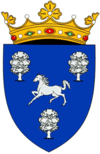 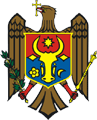 REPUBLICA MOLDOVACONSILIUL RAIONAL NISPORENIproiect	DECIZIE  nr. 1/____din 23 februarie 2022							or. Nisporeni„Cu privire la permisiunea casării și realizăriibunurilor uzate raportate la  mijloace fixe”În conformitate cu art. 43, art. 46 alin.(1) al Legii privind administrația publica locala nr. 436-XVI din 28.12.2006,  Legii privind finanțele publice locale nr. 397 – XV din 16.10.2003, Regulamentul privind casarea bunurilor uzate, raportate la mijloace (fonduri) fixe, aprobat prin Hotărîrea Guvernului nr. 500 din 12.05.1998, Ordinul Ministrului finanțelor privind evidența contabilă și raportarea financiară în sistemul bugetar  nr. 216 din 28.12.2015, în baza materialelor prezentate de Direcția Finante și Direcția Învățămînt Tineret și Sport și Direcției Asistență Socială și Protecție a Familiei,  Consiliul raional, Decide:Se permite Direcției Finanțe  casarea mijloacelor fixe uzate,  care nu mai întrunesc condițiile tehnice de utilizare și prezintă un grad de uzură de 100%, conform anexei nr. 1;Se permite Direcției Învățămînt, Tineret și Sport casarea mijloacelor fixe uzate,  care nu mai întrunesc condițiile tehnice de utilizare și prezintă un grad de uzură de 100%, conform anexei nr. 2 Se permite Direcției Asistență Socială și Protecției a Familiei casarea mijloacelor fixe uzate,  care nu mai întrunesc condițiile tehnice de utilizare și prezintă un grad de uzură de 100%, conform anexei nr. 3;Controlul executării prezentei decizii se atribuie dnei Vera Lazăr, șef Direcția Finanțe și dnei și dnei Xenia Axente, șef Direcția Asistență Socială și Protecției a Familiei. Avizat:       Secretar al Consiliului raional       			    Olesea Beschieru						     Contrasemnat:    Șef Direcția Finanțe                                      		                    Vera LazărȘef Direcția  Învățămînt, Tineret și Sport 			                     Nina SterpuȘef Direcția Asistență Socială și Protecției a Familiei                              Xenia Axente     (persoana ce înaintează problema vizată)Avizasupra proiectului de decizie „Cu privire la permisiunea casării și realizăriibunurilor uzate raportate la  mijloace fixe”Serviciul juridic a examinat proiectul de decizie propus spre examinare în ședința Consiliului raional pentru data de  24 februarie  curent.	Proiectul dat a fost elaborat la propunerea  președintelui raionului și are caracter public, obligatoriu, general și impersonal, cu efect juridic ce permite integrarea organică în cadrul normativ în vigoare, evitîndu-se formulări și termeni ce ar permite o interpretare cu sens ambiguu și neuniformă.	Proiectul deciziei date este corelat cu prevederile actelor normative de nivel superior și de același nivel cu care se află în conexiune, referindu-se exclusiv la subiectul vizat.	Proiectul deciziei date nu depășește atribuțiile Consiliului raional, corespunde principiilor activității de elaborare și categoriei actelor administrației publice locale de nivelul doi. Normele de tehnică legislativă sunt aplicate în modul corespunzător proiectelor de decizii.	Având în vedere cele expuse supra, Serviciul juridic susține conceptual proiectul deciziei înaintat în formularea propusă.Serviciul juridic                                                                        Sergiu Zmeu   